Annual General Meeting Notes: Nov 13, 2018Review of Agenda and General Remarks: Karen Wright, President CHNACampus Engagement Group Update: Peter Eady CHNA Vice PresidentThis is Ottawa Hospital’s deliberative group on issues of design, transportation and community consultation. Peter Eady, CHNA’s Vice-President, is a member of the CEG to bring issues of community interest/concern to the table and likewise communicate discussion points back to the community. Four representatives from the hospital were present to give an update and answer questions: Karen Stockton – Director of Planning, Sarah Hartwick – Communications Officer, Joanne Read - Vice President, Planning and Support Services and Bernard Etzinger - Chief Communications and Outreach OfficerKaren Stockton – Director of PlanningWorking on the 5 stages in a 5-year planning process. Currently at stage 1: a draft concept has been sent to health care architects to develop a preliminary design.Sarah Hartwick – Communications OfficerThe engagement strategy includes 3 streams:Public consultationOn-line engagement – open to anyone interested who registersCampus Engagement Group (started meeting in May)Questions from CHNA members:Could you comment on the orientation of the hospital in relation to Carling Avenue?This has yet to be decided. The drawings presented were the initial renderings that were done for the public engagement sessions, they have not been updated. We are waiting to hear back from the Ministry of Health regarding hospital size. CHNA members present suggested that these initial drawings cause concern as they represent drawings presented in January 2018, which had subsequently been refuted in an email exchange between TOH and Councillor Leiper; the TOH planning committee agreed to find alternative graphics until the renderings are properly updated.How many extra beds and what are the additional services planned for the new hospital?The proposal includes expanded rehab services and chronic pain management. Exact distribution of services is still under negotiation.Is Sherwood Drive going to be a main access route?As a result of the strong public concerns expressed in the public engagement sessions about using Sherwood Drive as the main access route, the main entry points being considered are Maple Ave and Prince of Wales as well as the air access for helicopters.We are exploring other options but also acknowledge that due to zoning requirements, a master site plan, including transportation studies and eventually a traffic management plan will be needed. The rfp for the traffic study has not been issued and is currently under discussion.Are you working with the city to add an east-bound on-ramp, for example, around Rochester Ave.Councillor Leiper is opposed to opening another access ramp to the highway in a densely populated urban area. He stated that he and Councillor McKenny are both opposed to such an idea.Transportation Master Plan will be updated in a year or two. This will be an important opportunity for community input and feedback.How will you ensure the hospital will be situated properly to minimise car traffic to the hospital and maximise pedestrian and public transit access?Those will all be addressed in the transportation management study and plan.CHNA wants to begin the planning for traffic related issues well in advance of the formal traffic study. Bernie stated that this was possible.Civic Hospital Relocation Committee (CHRC): Special committee of CHNA, to focus on the development of the new Civic campus to ensure our members issues and concerns are well represented. Peter Eady chairs this committee: we are looking for skilled people to join. The Terms of Reference and the date of the next meeting (in 2-3 weeks) will be posted on the CHNA website. For more information, contact: vp@chnaottawa.ca  Members can also provide input directly to the hospital through their on-line access at http://greatertogether.ca/ CHNA 2018 Events:  Karen WrightParks Clean-up day, May 5 - Great turnout this year at Ev Tremblay. Special thanks to Hutchison resident David Kidston for organizing the 4th annual Ruskin clean-up.3rdAnnual Community Garage Sale – June 8, concern about competition with the Glebe garage sale and that we may want to hold our sale in the Fall. We will do a wider poll to gauge preference.All Candidates Meeting – May 17: 11 neighbourhood associations including CHNA co-hosted this meeting at the Glebe Community Centre. There was a good turn-out and many helpful questions and answers.Pumpkins in the Park – Oct 20 was a lively and well attended event. Susan Chell sponsored the pumpkin give-away and Stan’s HVAC sponsored the bouncy castle. Fantastic bake sale this year, made over $600.Tackling Community Issues over the Years – Andy Billingsley, Chair History Committee (with updates post meeting by Karen Wright)1937: City reserves land for convalescent homeApprox 1956-8: Ruskin lot paved by hospital to provide surface parking  (Note: city has 1947 incorrectly recorded as the date of paving but local residents can confirm the Citizen 1955 article regarding the board approval to pave the land. City engineers were to be asked to provide the specifications for the project)1955: Hospital claims no expansion plans1960’s: Neighbours were unhappy with proposed Ukrainian church Fairmont, Carling and Irving.1965: Residents opposed zoning of Ruskin lot, hired a lawyer and went to the OMB.  OMB backed residents.  City By-law was then amended to restrict land use to a surface parking lot and the only building allowed is the attendant booth. 1970’s: Council informed hospital of intent to return Ruskin to use as a Park in 1976 (and again in the 80’s and again in the 1991 Official Planhospital requested zoning amendment to build parking garage.  After a well attended public meeting, the request was withdrawn.Elmdale Park improvement committee formedCity endorses Ottawa West Development PlanCivic Hospital Area Homeowners association formed – first meeting had 300 people attend, many committees formed. Main issues were:Traffic issues: concern about Fisher Ave linking to ParkdaleHospital recommended closure of Ruskin to expand parking lotConcerned with Queensway Noise – noise buffers erected as a resultRapid Transit- route selection and station location, Holland or ParkdaleZoning – youth home proposed for Bayswater & Carling1980s:Civic Hospital Parking study by cityCivic Hospital Area parks and Recreation CommitteeCivic Hospital Homeowners Association was renamed as the “Civic Hospital Neighbourhood Association” Glebe-style traffic measures were used (i.e. Hinton Ave)Concern in 1984 over proposed high-rise for the Protestant Children’s Village (at 983 Carling Ave). The village was demolished in 1984 and replaced by the Botanica complex.1990’s5-year lease proposed by city for parking lotHospital leases Champagne lot for staffRuskin land for parking use to 2025 agreement between Civic, City and CHNACity funds Parkdale Area Transportation studyHeliport not precedent for non-agricultural usesCHNA got confirmation that helipad was only to be used for medical purposes and that it not be expanded without consultation.Last 18 years:OMB denies appeal for 286 Fairmont AveFriends of Reid Farm House campaignParkdale Ave. Corridor Plan with HintonburgHospital asks City to rezone Ruskin lot to allow a 4-level parking garageCHNA challenged the proposal.  Hospital withdrew the application.New lease agreement between hospital and city – lot will be returned to city and it’s return to parkland to be considered, once new hospital is completedPlanning and Development (Kathy Kennedy):Challenges on Champagne – aka “intensification fatigue »Illegal car storage: 2-year campaign, cars finally removed, landscaping will hopefully happen in the springExtended road closure (currently 21 months), now extended to June of because of a major fire at the construction site, once the street is opened again, developer has 2 months to complete road repairs and landscaping.A serious gas leak forced the evacuation of the neighbourhood for safety reasonsProposed new development for 16-20 Champagne, with 16 apartment units and no parking, not necessarily planned for affordable rentalsWent to committee of adjustment in the summer, residents are still concerned about requests for rule changesMonday Nov 19, 6 to 7:30 pm presentation & consultation at Heart & Crown on Preston – everyone is encouraged to attendIllegal Donation Box at Champagne and Hickory has been removed. Please keep an eye out for themWe are more effective when we work together – please ask questions and join the neighbourhood associations.Sobey’s is apparently interested in considering opening a grocery store in the neighbourhood. There’s no commitment yet, but we will share as soon as we learn more.CHNA Volunteer Award Winner is Keith Hobbs. There will be more information and a formal presentation at our Spring meeting.Transportation Committee (Luanne Calcutt): #1 Priority – is still an Area Wide Transportation Plan to provide data/evidence to further restrict traffic. While we can try some traffic calming measures (e.g. speed bumps, alternate side parking) have been put in place, the only physical improvements currently available to us to reduce speed include temporary traffic measures (e.g. flexi-sticks and speed monitors). Luanne made the motion, seconded by Peter Eady: “Whereas the City of Ottawa provides for Gateway Speed Limit Signage in residential areas, be it resolved that the Civic Hospital Neighbourhood be considered for 30 km/hr gateway signage.”Approximately 40 members were in favour; 3 were opposedMembership Matters (Rhonda Birenbaum):Current membership is 1982018/2019 continued focus on growth of paid membershipOutreach via newsletters, emails, social media events, door-to-doorThe larger our membership, the more it amplifies our voiceWe have cleaned our database and are hoping that we will not be sending duplicate emails to you. If you’re still getting duplicates, please let Rhonda knowPlease consider asking your neighbours to consider becoming members or renewing their membershipsSafety Committee (Shane Quinn): Car Break-ins: Recently, there has been a rash of car break-ins in the Bayswater Avenue area.  In response, Constable Dawn Neilly, our Community Police Officer, has requested additional patrols for the area concerned. When a violation does occur, it’s important to call police and file a formal report to the Ottawa Police Service Reporting Centre. Information on submitting these reports, online or by phone, can be found on our website.When the community policing model changed, the number of officers decreased, and their ranges of service increased. As a result, overall police services were reduced. Break and entry crimes are a lower priority for community police officers. We can and should advocate to the Police Services Board for more community police officers and more traffic enforcement.Make the Right Call magnets: pick up one of these fridge magnets courtesy of Crime Prevention Ottawa.Financial Report: (Karen Wright, filling in for Treasurer Julie Westall)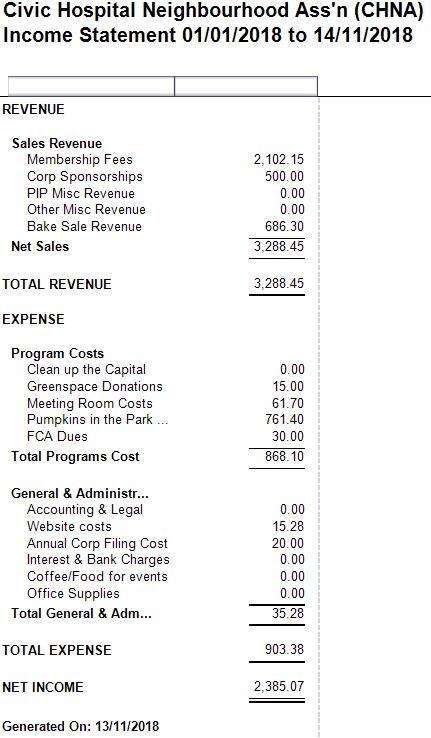 Join the CHNA team: Want an opportunity to make a difference in your community? Would you like to initiate change? Do you have skills and experience you’re willing to share? Our executive is currently seeking someone to lead the CHNA’s Communications strategy. We’re also seeking nominees/volunteers for these positions:  SecretaryChair of Fundraising Committee (to help us gain sponsorships) Chair of Special Events Committee (to oversee current and new events for our neighbourhood)  Please contact us at president@chnaottawa.ca to learn more about these roles, or about participating in some other way.Kitchissippi Update: Councillor Jeff Leiper.Sustainable city planning – the growth we’re experiencing can continue to only increase density. We have to consider intensification that doesn’t bring in more cars, the support services, public transit and also ways that development can benefit the community. Transportation master plan – 2013 TMP will be updated during THIS 4 year council period. Critical document to influence.Subscribe to weekly newsletter for regular updates and information, especially about development proposals.Question and AnswerA resident expressed concern about CHNA’s support for a bike path on Holland Avenue during the Pedestrian Bridge rebuild, without adequate consultation. CHNA explained;There was a public consultation by the City, which CHNA participated in.When the promised segregated path was replaced by unsafe “sharrows”, CHNA worked with the local bike advocacy groups to push the City to restore the safer paths. The final implementation is improved, but still not perfect.  CHNA provided extensive updates via Social Media, but felt more could be done had we had a Communications lead in place.Jeff L has asked city to review recent accident and consider reducing the speed at the top of the hill.Why are bike paths shoveled in the winter before the sidewalks?It’s cheaper, faster and easier to do than the sidewalks with our current equipment. We underfund our snow removal by about 14 million annually a year.  Not shoveling the bike paths will not save enough $ to fund better sidewalk snow removal.  More funding and specialized equipment is needed to do a better job on our sidewalks.9:25 pm Meeting adjourned